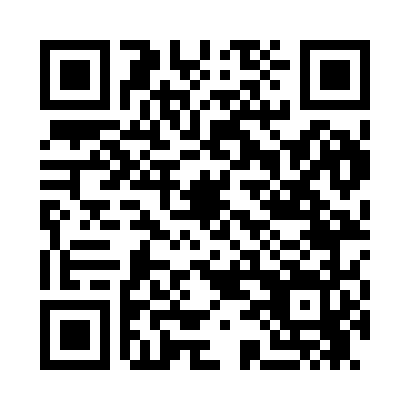 Prayer times for Binnsville, Mississippi, USAMon 1 Jul 2024 - Wed 31 Jul 2024High Latitude Method: Angle Based RulePrayer Calculation Method: Islamic Society of North AmericaAsar Calculation Method: ShafiPrayer times provided by https://www.salahtimes.comDateDayFajrSunriseDhuhrAsrMaghribIsha1Mon4:275:4912:584:408:069:282Tue4:285:5012:584:408:069:283Wed4:285:5012:584:418:069:284Thu4:295:5012:584:418:069:275Fri4:295:5112:584:418:069:276Sat4:305:5112:584:418:059:277Sun4:315:5212:594:418:059:268Mon4:315:5212:594:418:059:269Tue4:325:5312:594:428:059:2610Wed4:335:5412:594:428:049:2511Thu4:335:5412:594:428:049:2512Fri4:345:5512:594:428:049:2413Sat4:355:5512:594:428:039:2414Sun4:365:561:004:428:039:2315Mon4:365:561:004:428:039:2216Tue4:375:571:004:428:029:2217Wed4:385:581:004:428:029:2118Thu4:395:581:004:438:019:2019Fri4:405:591:004:438:019:2020Sat4:416:001:004:438:009:1921Sun4:416:001:004:438:009:1822Mon4:426:011:004:437:599:1723Tue4:436:011:004:437:589:1624Wed4:446:021:004:437:589:1625Thu4:456:031:004:437:579:1526Fri4:466:031:004:437:569:1427Sat4:476:041:004:427:569:1328Sun4:486:051:004:427:559:1229Mon4:496:061:004:427:549:1130Tue4:496:061:004:427:539:1031Wed4:506:071:004:427:539:09